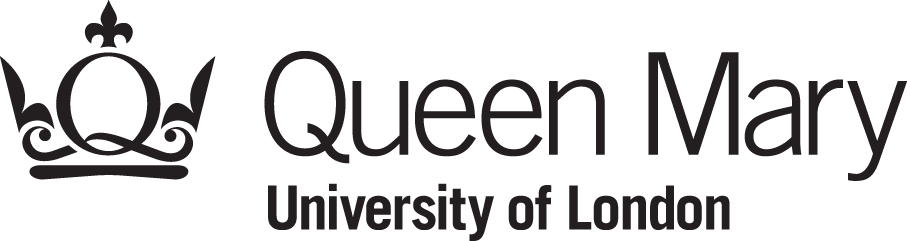 Application for £200 award toward the cost of a computer provided through the Disabled Students’ Allowances (DSA) 2023/24Who is this form for?This form is for currently enrolled undergraduate QMUL students who have applied for a Disabled Student’s Allowance (DSA) and have been asked to contribute £200 toward the cost of a computer. These students can apply to have the £200 paid by Queen Mary University of London via the Financial Assistance Fund provided they meet the eligibility criteria below.How do I know if I’m eligible for the £200 award?If you have been assessed by the Student Loans Company as having a household income of less than £42,875 per year then you will be eligible for this award. Usually this means you will have been awarded the maximum rate of maintenance loan.If you have been awarded the Queen Mary University of London Bursary, you will be eligible for this award.If you are an NHS bursary holder and in receipt of the full means tested bursary, you will be eligible for this award.If you have yet to enrol, or you have not had a response from your DSA needs assessment from either Student Finance England (or alternative DSA funding body) then you will not be able to submit this form until you have completed enrolment and received confirmation from SFE etc. that they expect you to pay £200 toward the price of a computer through the DSA. ApplicationOn completion of this form please return to it bursaries@qmul.ac.uk along with evidence from SFE that you have been asked to pay £200 toward the cost of your computer, or hand it in to the Student Enquiry Centre in the ground floor of the Queens’ Building.What happens next? The Bursaries Grants and Scholarships Office will respond to you within 4 weeks of receiving your application and if you are eligible will arrange for the £200 towards the cost of your DSA computer to be paid into your bank account.What happens if I am not eligible for the £200 award?If you are an undergraduate student and your household income is above £42,875 or if you are a postgraduate student or an NHS student not in receipt of full means-tested bursary, you will be expected to contribute the £200 from your own funds. If you cannot afford this and it places you in financial hardship you can apply to the Financial Assistance Fund for help.  Further information is available at the following link:http://arcs.qmul.ac.uk/QMFinancialAssistanceFundWhen is the closing date?You must submit your claim within 3 months of receiving your DSA2 letter or by the Financial Assistance Fund closing date, whichever is earlier.Student nameQMUL student numberI have attached my notification for:(please insert a tick in the opposite box to indicate yes)QMUL BursaryNHS Bursary SFE NotificationI have attached a valid ‘DSA2’ letter or similar communication that confirms the DSA awarding body expects me to pay £200 toward the cost of a DSA computer (please insert a tick in the opposite box to indicate yes)I have completed and attached the BACS form